О  внесении изменений в постановление администрацииПластовского муниципального района от 29.08.2012 года № 605          В связи с кадровыми  изменениями  администрация Пластовского муниципального районаПОСТАНОВЛЯЕТ:         1.Внести в постановление администрации Пластовского муниципального района от 29.08.2012 года № 605 «Об органе по осуществлению муниципального земельного контроля» следующие изменения:          1.1. Изложить  пункт 2.1. постановления в новой редакции «2.1.Назначить уполномоченным на осуществление муниципального земельного контроля  начальника отдела земельных отношений Управления экономикой и муниципальным имуществом администрации Пластовского муниципального района Копыл Е.О.».          2. Постановление администрации Пластовского муниципального района от 20.01.2016 года № 17 «О  внесении изменений в постановление администрации Пластовского муниципального района от 29.08.2012 года № 605» и постановление администрации Пластовского муниципального района от 21.07.2017 года № 507 «О  внесении изменений в постановление администрации Пластовского муниципального района от 29.08.2012 года № 605» признать утратившим силу.           3. Разместить настоящее постановление на официальном сайте администрации Пластовского муниципального района в сети «Интернет».           4. Организацию выполнения настоящего постановления возложить на заместителя главы Пластовского муниципального района по управлению экономикой и муниципальным имуществом Федорцову С.А.Глава Пластовскогомуниципального района                                                         А.В. Неклюдов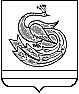 АДМИНИСТРАЦИЯ ПЛАСТОВСКОГО МУНИЦИПАЛЬНОГО РАЙОНА                     П О С Т А Н О В Л Е Н И Е«_14_»_____05______2018 г.                                                         №__358